ERRATA SHEET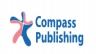 This sheet incorporates corrections to Core Nonfiction Reading Series and should be inserted therein before use.BookPageActivityReadsShould readDesign edit2WB 16Check Your Comprehension3.  a. They experience forty to sixty seconds of microgravity per loop.  3. a. They experience twenty-five seconds of microgravity per loop.